JOB TASK ANALYSIS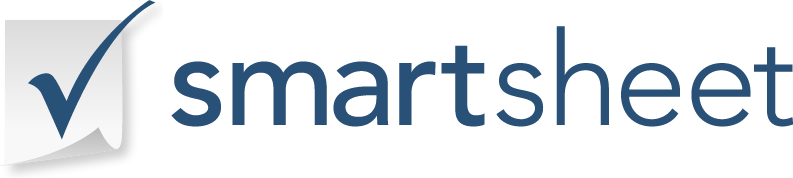 IMPORTANCE SCALEFREQUENCY SCALEFREQUENCY SCALEFREQUENCY SCALE0 – NOT PERFORMED0 – NOT PERFORMED0 – NOT PERFORMED0 – NOT PERFORMED1 – NOT IMPORTANT1 – EVERY FEW MONTHS TO YEARLY1 – EVERY FEW MONTHS TO YEARLY1 – EVERY FEW MONTHS TO YEARLY2 – SOMEWHAT IMPORTANT2 – EVERY FEW WEEKS TO MONTHLY2 – EVERY FEW WEEKS TO MONTHLY2 – EVERY FEW WEEKS TO MONTHLY3 – IMPORTANT3 – EVERY FEW DAYS TO WEEKLY3 – EVERY FEW DAYS TO WEEKLY3 – EVERY FEW DAYS TO WEEKLY4 – VERY IMPORTANT4 – EVERY FEW HOURS TO DAILY4 – EVERY FEW HOURS TO DAILY4 – EVERY FEW HOURS TO DAILY5 – EXTREMELY IMPORTANT5 – HOURLY TO MANY TIMES EACH HOUR5 – HOURLY TO MANY TIMES EACH HOUR5 – HOURLY TO MANY TIMES EACH HOURTASK DESCRIPTIONTASK DESCRIPTIONIMPORTANCEFREQUENCY